                         ĐĂNG KÝ HOÃN XÉT TỐT NGHIỆPBước 1: Sinh viên đăng nhập vào cổng đăng ký tín chỉ tại địa chỉ dangkytinchi.hvtc.edu.vn, sẽ xuất hiện màn hình như Hình 1 (màn hình chính)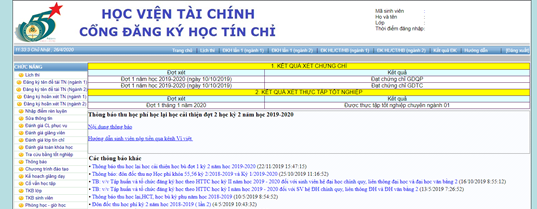 Hình 1: Màn hình chínhBước 2: Chọn menu “Đăng ký hoãn xét TN (ngành 1)” hoặc “Đăng ký hoãn xét TN (ngành 2)” như trong hình 2, sẽ xuất hiện màn hình như trong Hình 3 để đăng ký hoãn xét tốt nghiệp ngành 1 hoặc ngành 2Hình 2: Chọn Menu 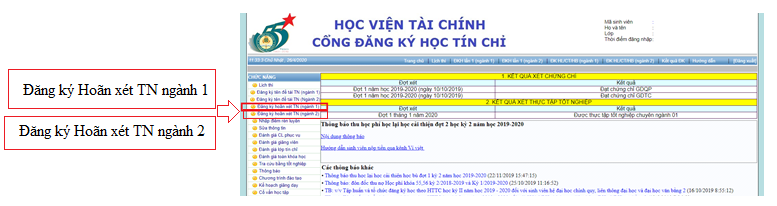 “Đăng ký hoãn xét TN (ngành 1)” hoặc “Đăng ký hoãn xét TN (ngành 2)”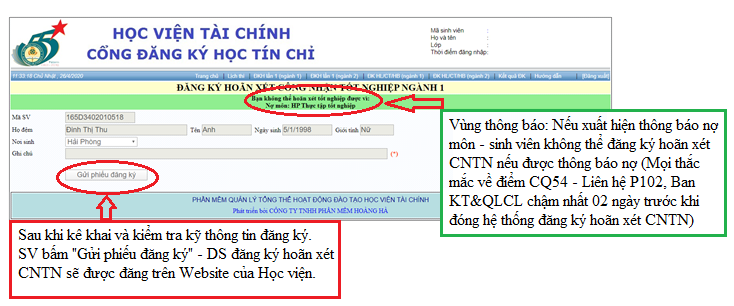 Hình 3: Màn hình đăng ký hoãn xét công nhận tốt nghiệpTrong màn hình “đăng ký hoãn xét công nhận tốt nghiệp”, nếu hệ thống không có thông báo nợ môn (vùng màu xanh) thì bạn nhập ghi chú sau đó chọn nút “Gửi phiếu đăng ký” để đăng ký hoãn xét công nhận tốt nghiệp “ngành 1” hoặc “ngành 2”.